Standing Order Form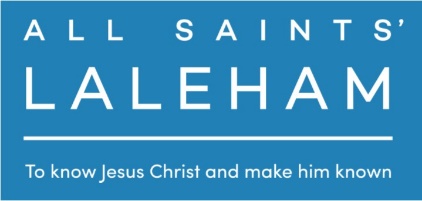 To: The Manger, ………………………………………………………………………………………….. Bank / Building SocietyAddress: ….………………………………………………………………………………………………………………………………………….…………………………………………………………………………………………………………………………………………………………….…………………………………………………………………………………………………………………………………………………………….Post Code: ……………………………….………………………………………………………………………………………………………….Please pay to All Saints’ Laleham PCC at CAF Bank Ltd.Sort Code: 40-52-40   Account number: 00024933The sum of £ ………………………… (amount in words) ……………………………………………………………………………..Using the reference ……………………………………………………………………………………………………….. (see Note 1)Commencing on the …………………………… day of ……………………………………………. 20 ………………………………. And the same sum every month/quarter/year (delete as applicable) until further notice and debit my account when each payment is made.Account name: ...................................………………………………………………………………………………………………….Sort Code: ………………………………………………… Account number: ……………………………………………………………This standing order cancels/adds to (delete as applicable) any previous instructions in favour of All Saints’ Laleham PCC.Signed: ………………………………………………………………………………………. Date: …………………………………………….Name: ......…………………………………………………………………………………………………………………………………………..Address: ….………………………………………………………………………………………………………………………………………….…………………………………………………………………………………………………………………………………………………………….…………………………………………………………………………………………………………………………………………………………….Post Code: ……………………………….………………………………………………………………………………………………………….Notes:The reference is used by the Treasurer to direct the money to the fund financing the purpose for which was given.  Donations to the General fund allow the Parochial Church Council (PCC) to direct the spending to meet the aims of ministry at All Saints’ Laleham.  Enter ‘General’ as the reference to delegate the spending decision to the PCC.  If you are responding to a special appeal, then enter the name of the appeal as the reference.  If you are still not sure, then ask the Treasurer.